	Human Condition Paragraph	Why do people want to fit in?In the novel Wonder, written by Raquel Jaramillo, This book’s main character is August or "Auggie" Pullman, a ten-year-old boy living in New York City. He was born with a facial deformity that has made it difficult for him to fit in and make friends. Auggie enters his first year of mainstream school and he finds it difficult to interact with his classmates. All Auggie wans is to fit in with his classmates and not have to worry about his facial deformity. Halloween comes around and Auggie wears a bleeding scream mask, and on this day Auggie is very exited because no one looks at him weirdly or is wondering what is wrong with him. Humans can be mean and rude; but instead of blaming the people who are being rude or running away we should face up to them and be ourselves. We should not feel the need to hide away for being ourselves, and if someone does make fun of the way someone looks or does something then we should be able to face up to them.https://www.imdb.com/title/tt2543472/mediaviewer/rm336733440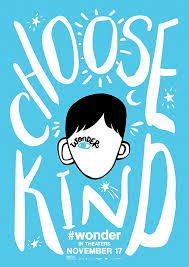 